ANNEX B15ème Commission Hydrographique de l’Atlantique Oriental et SéminaireBULLETIN D’INSCRIPTION 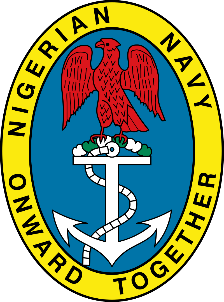 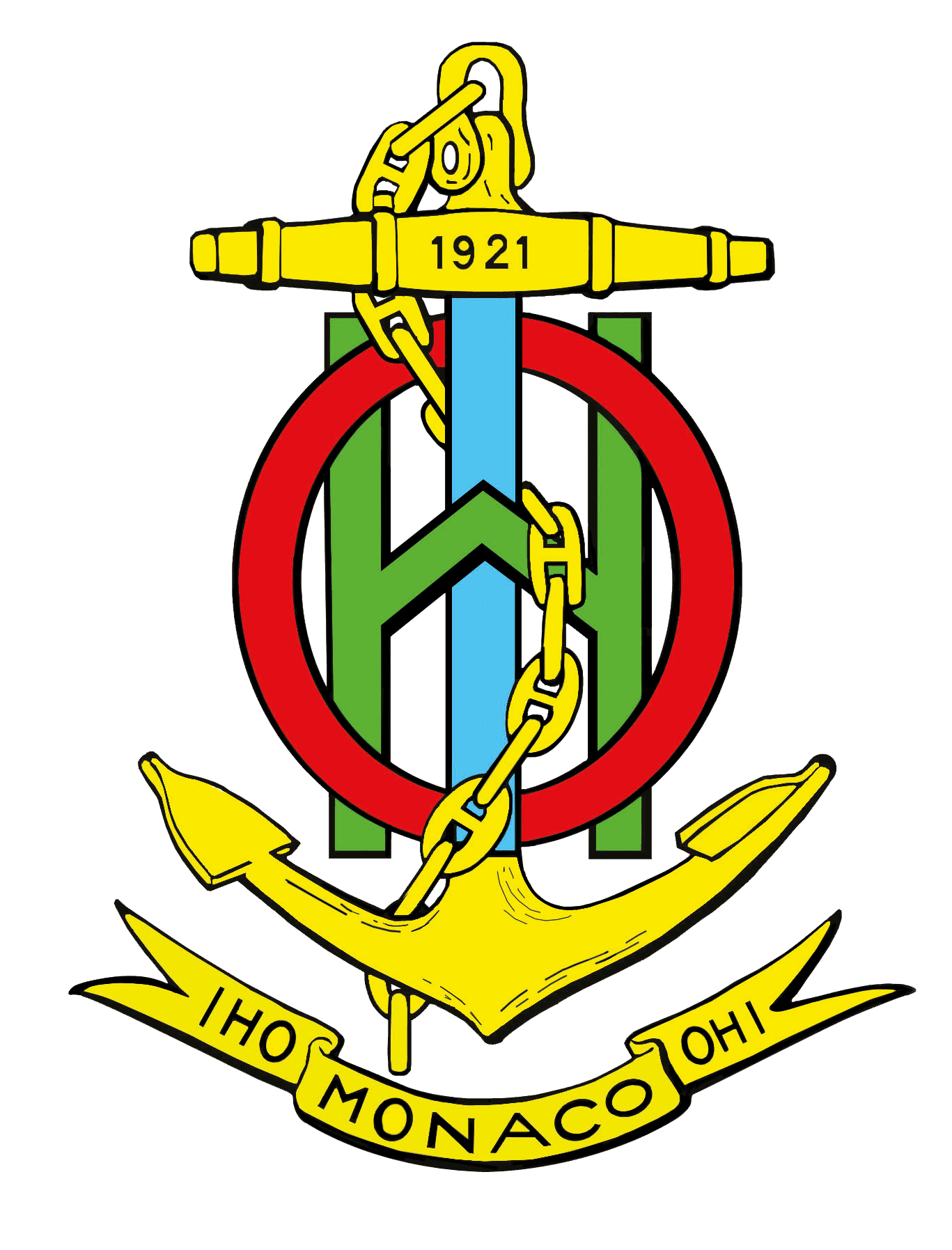 IMPORTANT: tous les participants à la conférence et/ou le séminaire doivent compléter toutes les informations demandées puis les transmettre au “Nigerian Navy Hydrographic Office” (info@nnho.ng) (copie: jbuscal@fn.mde.es, ihmesp@fn.mde.es et yves.guillam@iho.int ) avant le  20 Juin 2018.Bulletin d’inscription disponible au format “word” sur le site Internet de l’OHI.Personal Details (informations personnelles)First name (Prénom): …………………………………………..................Surname (Nom) :……………………………………………………………..Name of partner (partenaire) (Si applicable):………………………………Organization (Organisation): ………………………………………….........Nationality (Nationalité)………………………………………………………Passport Num (If visa support letter is required) (Numéro de passeport si lettre d’invitation exigée pour visa)……………………………….       Accommodation Details (Hôtel)        Booked Hotel or Preference (Hotel réservé ou préférence) :………………………        Arrival Date (Arrivée) : …………………………………………………        Departure Date (Départ) :……………………………………………………        Room type (Standard or Superior) (type chambre)………………………………        Smoking or non smoking (fumeur/non fumeur) …………………………………      Flight Details (Transports aériens)ATTENDANCE (PARTICIPATION)Merci d’indiquer si vous participez à la fois au séminaire et à la conférence ou seulement un d’entre-eux(ceux qui participent au séminaire sont supposés rester à la conférence)Geospatial Awareness Seminar Yes or No…………………………………..15ème CHAtO Conférence Yes or No……………………………………Si vous avez besoin d’une lettre d’invitation pour une demande de visa, merci d’apporter les informations suivantes :a.	Adresse de l’ambassade du Nigéria dans le pays de demande.b.      Copie scannée (numérisée) du passeport (page avec bio-data) Comments or additional information (commentaires ou informations complémentaires): ………………………………………………………………………………………………………………………………………………………………………………………………………………………………………………………………………………………………………………………………………
Date:   ……………………Arrival (Arrivée)  at MM1 International Airport                                          Departure (Départ)  at MM1 International AirportArrival Date…………………………………                                   Depature Date……………………………..Flight No:     ………………………………… Airline:………………………………………  Arrival time:  ………………………………….                                                                   Flight No:     ………………………………… Airline:………………………………………  Departure time:  ………………………………….                                                                   